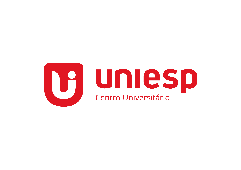 PLANO DE ESTÁGIOINDICAR NÍVEL CONFORME PROJETO PEDAGÓGICO   NÍVEL I - Atividades Complementares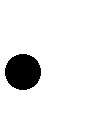    NÍVEL II – Estágio Curricular Obrigatório I   NÍVEL III – Estágio Curricular Obrigatório IIIDENTIFICAÇÃO DO ESTÁGIOPROGRAMAÇÃO DE ATIVIDADES (OBJETIVO GERAL)CARACTERIZAÇÃO DA EMPRESA CONCEDENTE DO ESTÁGIOJoão Pessoa, 	/ 	de 20 	.Ass. Aluno(a) Estagiário 	.Parecer favorável quanto a orientação das partes (Carimbo e Assinatura)Orientador IESP / FATEC PB	Supervisor Empresa ConcedenteCURSO:Nome do(a) Estagiário:Matrícula:Semestre:	Período:E-mail:Nome do Supervisor do Estágio na Empresa:Nome do Supervisor do Estágio na Empresa:Nome do Supervisor do Estágio na Empresa:Vigência do Estágio:Vigência do Estágio:Vigência do Estágio:Área de Conhecimento:Área de Conhecimento:Área de Conhecimento:Título Provisório para o Relatório:Título Provisório para o Relatório:Título Provisório para o Relatório:Professor Supervisor / Orientador IESP / FATEC PB:Professor Supervisor / Orientador IESP / FATEC PB:Professor Supervisor / Orientador IESP / FATEC PB:Razão Social:	CNPJ:Endereço:Cidade:	UF:	CEP:Telefones: (	)	/ (	)	FAX: (	)E-MAIL:RAMO DE ATIVIDADE:SETOR ONDE REALIZA O ESTÁGIO: (Área ou depto. onde trabalha)OUTRAS INFORMAÇÕES: